RETOURFORMULIER	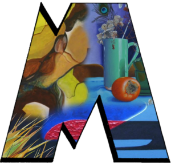 
Ik deel hierbij mede dat ik de overeenkomst betreffende de volgende goederen ontbind:*Reden van retour:
1. Het product voldoet niet aan de verwachting
2. Verkeerd artikel geleverd | 3. Het product is beschadigdGebruik onderstaande adresstrook voor het retourneren van de bestelling:
-----------------------------------------------------------------------------------------------------------------------------------
Madereel Artt.n.v. Rina MadereelParallelweg 1844624 JC Bergen op ZoomNederlandDatum:Voor- en achternaam:Ordernummer:IBAN rekeningnummer:ArtikelnaamAantalRetourcode*Ruimte voor overige opmerkingen: